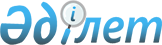 2019-2021 жылдарға арналған Ойыл ауылдық округ бюджетін бекіту туралы
					
			Мерзімі біткен
			
			
		
					Ақтөбе облысы Ойыл аудандық мәслихатының 2019 жылғы 4 қаңтардағы № 248 шешімі. Ақтөбе облысы Әділет департаментінің Ойыл аудандық Әділет басқармасында 2019 жылғы 10 қаңтарда № 3-11-156 болып тіркелді. Мерзімі өткендіктен қолданыс тоқтатылды
      Қазақстан Республикасының 2001 жылғы 23 қаңтардағы "Қазақстан Республикасындағы жергілікті мемлекеттік басқару және өзін-өзі басқару туралы" Заңының 6 бабына Қазақстан Республикасының 2008 жылғы 4 желтоқсандағы Бюджет Кодексінің 9-1 бабының 2-тармағына сәйкес, Ойыл аудандық мәслихаты ШЕШІМ ҚАБЫЛДАДЫ:
      1. 2019-2021 жылдарға Ойыл ауылдық округ бюджеті тиісінше 1, 2 және 3 қосымшаларға сәйкес, оның ішінде 2019 жылға мынадай көлемдерде бекітілсін:
      1) кiрiстер                                                 255 702,2 мың теңге;
      оның ішінде:
      салықтық түсімдер                                           12 540 мың теңге;
      салықтық емес түсімдер                                     1 230 мың теңге;
      трансферттер түсімі                                           241 932,2 мың теңге;
      2) шығындар                                                 257 684,1 мың теңге;
      3) таза бюджеттік кредиттеу                               0 мың теңге;
      оның ішінде:
      бюджеттік кредиттер                                     0 мың теңге;
      бюджеттік кредиттерді өтеу                               0 мың теңге;
      4) қаржы активтерімен
      операциялар бойынша сальдо                               0 мың теңге;
      оның ішінде:
      қаржы активтерін сатып алу                               0 мың теңге;
      5) бюджет тапшылығы (профициті)                         -2 231,9 мың теңге;
      6) бюджет тапшылығын қаржыландыру
      (профицитін пайдалану)                                     2 231,9 мың теңге.
      Ескерту. 1 тармаққа өзгерістер енгізілді - Ақтөбе облысы Ойыл аудандық мәслихатының 08.04.2019 № 277 (01.01.2019 бастап қолданысқа енгізіледі); 29.05.2019 № 301 (01.01.2019 бастап қолданысқа енгізіледі); 09.08.2019 № 326 (01.01.2019 бастап қолданысқа енгізіледі); 13.11.2019 № 347 (01.01.2019 бастап қолданысқа енгізіледі); 25.12.2019 № 364 (01.01.2019 бастап қолданысқа енгізіледі) шешімдерімен.


      2. Ауылдық округ бюджетінің кірісіне есептелетін болып ескерілсін:
      жеке табыс салығы;
      жеке тұлғалардың мүлкіне салынатын салық;
      жер салығы;
      көлік құралдарына салық;
      мемлекет меншігіндегі мүлікті жалға беруден түсетін кірістер;
      басқа да салықтық емес түсiмдер.
      3. Қазақстан Республикасының 2018 жылдың 30 қарашасындағы "2019-2021 жылдарға арналған республикалық бюджет туралы" Заңының 8 бабына сәйкес белгіленгені мәліметке және басшылыққа алынсын:
      2019 жылғы қаңтардан бастап:
      1) жалақының ең төмен мөлшері - 42 500 теңге;
      2) жәрдемақыларды және өзге де әлеуметтік төлемдерді есептеу, сондай-ақ Қазақстан Республикасының заңнамасына сәйкес айыппұл санкцияларын, салықтарды және басқа да төлемдерді қолдану үшін айлық есептік көрсеткіш - 2 525 теңге;
      3) базалық әлеуметтік төлемдердің мөлшерлерін есептеу үшін ең төмен күнкөріс деңгейінің шамасы - 29 698 теңге.
      4. 2019 жылға арналған ауылдық округ бюджетінде аудандық бюджеттен берілетін субвенция көлемі - 36 132 мың теңге сомасында ескерілсін.
      5. Мемлекеттік бюджет есебінен ұсталатын азаматтық қызметшілердің жекелеген санаттарының, ұйым қызметкерлерінің, мемлекеттік кәсіпорындар қызметкерлерінің ең төменгі жалақы мөлшерінің азаюына байланысты жалақысын арттыруға республикалық бюджеттен – 37 359 мың теңге;
      мемлекеттік әкімшілік қызметшілердің жекелеген санаттарының жалақысын көтеруге – 1607 мың теңге.
      Ескерту. 5 тармаққа өзгерістер енгізілді - Ақтөбе облысы Ойыл аудандық мәслихатының 29.05.2019 № 301 шешімімен (01.01.2019 бастап қолданысқа енгізіледі).


      6. Мектепке дейінгі білім беру ұйымдарында мемлекеттік білім беру тапсырысын іске асыруға облыстық бюджеттен - 19 619 мың теңге.
      7. Жергілікті бюджеттен трансферттер - 92 294 мың теңге.
      8. Елді мекендердің көшелерін және аудандық маңызы бар автомобиль жолдарын күрделі және орташа жөндеуге – 25 074 мың теңге.
      Ескерту. 8 тармаққа өзгерістер енгізілді - Ақтөбе облысы Ойыл аудандық мәслихатының 29.05.2019 № 301 шешімімен (01.01.2019 бастап қолданысқа енгізіледі).


      9. "Ойыл аудандық мәслихатының аппараты" мемлекеттік мекемесіне заңнамада белгіленген тәртіппен:
      1) осы шешімді Ойыл аудандық Әділет басқармасында мемлекеттік тіркеуді;
      2) осы шешімді Қазақстан Республикасы нормативтік құқықтық актілерінің электрондық түрдегі эталондық бақылау банкіне ресми жариялауға жіберуді қамтамасыз етсін.
      10. Осы шешім 2019 жылғы 1 қаңтардан бастап қолданысқа енгізіледі. 2019 жылға арналған Ойыл ауылдық округ бюджеті
      Ескерту. 1 қосымша жаңа редакцияда - Ақтөбе облысы Ойыл аудандық мәслихатының 25.12.2019 № 364 шешімімен (01.01.2019 бастап қолданысқа енгізіледі). 2020 жылға арналған Ойыл ауылдық округ бюджеті 2021 жылға арналған Ойыл ауылдық округ бюджеті
					© 2012. Қазақстан Республикасы Әділет министрлігінің «Қазақстан Республикасының Заңнама және құқықтық ақпарат институты» ШЖҚ РМК
				
      Аудандық мәслихаттың 
сессия төрағасы: 

И. Бергалиев

      Аудандық мәслихат хатшысы: 

Б. Бисекенов
Ойыл аудандық мәслихаттың 2019 жылғы 4 қаңтардағы № 248 шешіміне 1 қосымша
санаты
санаты
санаты
санаты
сомасы 
(мың теңге)
сыныбы
сыныбы
сыныбы
сомасы 
(мың теңге)
Кіші сыныбы
Кіші сыныбы
сомасы 
(мың теңге)
Атауы
сомасы 
(мың теңге)
1. Кірістер
255702,2
1
Салықтық түсімдер
12540,0
01
Табыс салығы
6600,0
2
Жеке табыс салығы
6600,0
04
Меншікке салынатын салықтар
5940,0
1
Мүлікке салынатын салықтар
260,0
3
Жерсалығы
320,0
4
Көлік құралдарына салынатын салық
5360,0
2
Салықтық емес түсімдер
1230,0
01
Мемлекеттікменшіктентүсетінкірістер
1210,0
5
Мемлекет меншігіндегі мүлікті жалға беруден түсетін кірістер
1210,0
06
Басқа да салықтықеместүсiмдер
20,0
1
Басқа да салықтықеместүсiмдер
20,0
4
Трансферттердің түсімдері
241932,2
02
Мемлекеттік басқарудың жоғары тұрған органдарынан түсетін трансферттер
241932,2
3
Аудандардың (облыстық маңызы бар қаланың) бюджетінен трансферттер
241932,2
функционалдық топ
функционалдық топ
функционалдық топ
функционалдық топ
функционалдық топ
сомасы 
(мың теңге)
функционалдық кіші топ
функционалдық кіші топ
функционалдық кіші топ
функционалдық кіші топ
сомасы 
(мың теңге)
Бюджеттік бағдарламалардың әкiмшiсі
Бюджеттік бағдарламалардың әкiмшiсі
Бюджеттік бағдарламалардың әкiмшiсі
сомасы 
(мың теңге)
бағдарлама
бағдарлама
сомасы 
(мың теңге)
Атауы
сомасы 
(мың теңге)
ІІ. Шығындар
257684,1
01
Жалпы сипаттағы мемлекеттiк қызметтер
42738,0
1
Мемлекеттiк басқарудың жалпы функцияларын орындайтын өкiлдi, атқарушы және басқа органдар
42738,0
124
Аудандық маңызы бар қала, ауыл, кент, ауылдық округ әкімінің аппараты 
42738,0
001
Аудандық маңызы бар қала, ауыл, кент, ауылдық округ әкімінің қызметін қамтамасыз ету жөніндегі қызметтер
40538,0
032
Ведомстволық бағыныстағы мемлекеттік мекемелер мен ұйымдардың күрделі шығыстары
2200,0
04
Бiлiм беру
145297,0
1
Мектепке дейiнгi тәрбие және оқыту
145297,0
124
Аудандық маңызы бар қала, ауыл, кент, ауылдық округ әкімінің аппараты 
145297,0
004
Мектепке дейінгі тәрбиелеу және оқыту және мектепке дейінгі тәрбиелеу және оқыту ұйымдарында медициналық қызмет көрсетуді ұйымдастыру
114060,0
041
Мектепке дейінгі білім беру ұйымдарында мемлекеттік білім беру тапсырысын іске асыруға
31237,0
07
Тұрғын үй-коммуналдық шаруашылық
27390,1
3
Елді-мекендердікөркейту
27390,1
124
Аудандық маңызы бар қала, ауыл, кент, ауылдық округ әкімінің аппараты 
27390,1
008
Елді мекендердегі көшелерді жарықтандыру
7238,0
009
Елді мекендердің санитариясын қамтамасыз ету
1695,0
010
Жерлеу орындарын ұстау және туыстары жоқ адамдарды жерлеу
0
011
Елді мекендерді абаттандыру мен көгалдандыру
18457,1
12
Көлік және коммуникация
35933,0
1
Автомобиль көлігі
35933,0
124
Аудандықмаңызы бар қала, ауыл, кент, ауылдық округ әкімінің аппараты
35933,0
013
Аудандық маңызы бар қалаларда, ауылдарда, кенттерде, ауылдық округтерде автомобиль жолдарының жұмыс істеуін қамтамасыз ету
15859,0
045
Аудандық маңызы бар қалаларда, ауылдарда, кенттерде, ауылдық округтерде автомобиль жолдарын күрделі және орташа жөндеу
20074,0
13
Басқалар
6326,0
9
Басқалар
6326,0
124
Аудандық маңызы бар қала, ауыл, кент, ауылдық округ әкімінің аппараты 
6326,0
040
Өңірлерді дамытудың 2020 жылға дейінгі бағдарламасы шеңберінде өңірлерді экономикалық дамытуға жәрдемдесу бойынша шараларды іске асыруға ауылдық елді мекендерді жайластыруды шешуге арналған іс-шараларды іске асыру
6326,0
15
Трансферттер
0,0
1
Трансферттер
0,0
124
Аудандық маңызы бар қала, ауыл, кент, ауылдық округ әкімінің аппараты 
0,0
Бюджеттік кредиттер
0,0
IV. Қаржы активтерімен жасалатын операциялар бойынша сальдо
0,0
V. Бюджет тапшылығы(профициті)
-2231,9
VI. Бюджет тапшылығын қаржыландыру
2231,9
08
Бюджет қаражатының пайдаланылатын қалдықтары
2231,9
01
Бюджет қаражаты қалдықтары
2231,9
1
1
Бюджет қаражатының бос қалдықтары
2231,9Аудандық мәслихаттың 2019 жылғы 4 қаңтардағы № 248 шешіміне 2 қосымша
санаты
санаты
санаты
санаты
сомасы 
(мың теңге)
сыныбы
сыныбы
сыныбы
сомасы 
(мың теңге)
кіші сыныбы
кіші сыныбы
сомасы 
(мың теңге)
Атауы
сомасы 
(мың теңге)
1. Кірістер
142190
1
Салықтық түсімдер
13275
01
Табыс салығы
6900
2
Жеке табыссалығы
6900
04
Меншікке салынатын салықтар
6375
1
Мүлікке салынатын салықтар
260
3
Жерсалығы
320
4
Көлік құралдарына салынатын салық
5795
2
Салықтық емес түсімдер
1230
01
Мемлекеттік меншіктен түсетін кірістер
1210
5
Мемлекет меншігіндегі мүлікті жалға беруден түсетін кірістер
1210
06
Басқа да салықтық емес түсiмдер
20
1
Басқа да салықтық емес түсiмдер
20
4
Трансферттердің түсімдері
127685
02
Мемлекеттік басқарудың жоғары тұрған органдарынан түсетін трансферттер
127685
3
Аудандардың (облыстық маңызы бар қаланың) бюджетінен трансферттер
127685
функционалдық топ
функционалдық топ
функционалдық топ
функционалдық топ
функционалдық топ
сомасы 
(мың теңге)
функционалдық кіші топ
функционалдық кіші топ
функционалдық кіші топ
функционалдық кіші топ
сомасы 
(мың теңге)
бюджеттік бағдарламалардың әкiмшiсі
бюджеттік бағдарламалардың әкiмшiсі
бюджеттік бағдарламалардың әкiмшiсі
сомасы 
(мың теңге)
бағдарлама
бағдарлама
сомасы 
(мың теңге)
Атауы
сомасы 
(мың теңге)
ІІ. Шығындар
142190
01
Жалпы сипаттағы мемлекеттiк қызметтер
29760
1
Мемлекеттiк басқарудың жалпы функцияларын орындайтын өкiлдi, атқарушы және басқа органдар
29760
124
Аудандық маңызы бар қала, ауыл, кент, ауылдық округ әкімінің аппараты
29760
001
Аудандық маңызы бар қала, ауыл, кент, ауылдық округ әкімінің қызметін қамтамасыз ету жөніндегі қызметтер
29760
04
Бiлiм беру
92194
1
Мектепке дейiнгi тәрбие және оқыту
92194
124
Аудандық маңызы бар қала, ауыл, кент, ауылдық округ әкімінің аппараты
92194
004
Мектепке дейінгі тәрбиелеу және оқыту және мектепке дейінгі тәрбиелеу және оқыту ұйымдарында медициналық қызмет көрсетуді ұйымдастыру
92194
07
Тұрғын үй-коммуналдық шаруашылық
13910
3
Елді-мекендердікөркейту
13910
124
Аудандық маңызы бар қала, ауыл, кент, ауылдық округ әкімінің аппараты
13910
008
Елдімекендердегікөшелердіжарықтандыру
7238
009
Елді мекендердің санитариясын қамтамасыз ету
1700
010
Жерлеу орындарын ұстау және туыстары жоқ адамдарды жерлеу
100
011
Елдімекендерді абаттандыру мен көгалдандыру
4872
13
Басқалар
6326
9
Басқалар
6326
124
Аудандықмаңызы бар қала, ауыл, кент, ауылдық округ әкімінің аппараты
6326
040
Өңірлерді дамытудың 2020 жылға дейінгі бағдарламасы шеңберінде өңірлерді экономикалық дамытуға жәрдемдесу бойынша шараларды іске асыруға ауылдық елді мекендерді жайластыруды шешуге арналған іс-шараларды іске асыру
6326
15
Трансферттер
0
1
Трансферттер
0
124
Аудандықмаңызы бар қала, ауыл, кент, ауылдық округ әкімінің аппараты
0
V. Бюджет тапшылығы (профициті)
0
VI. Бюджет тапшылығынқаржыландыру (профицитінпайдалану)
0Аудандық мәслихаттың 2019 жылғы 4 қаңтардағы № 248 шешіміне 3 қосымша
санаты
санаты
санаты
санаты
сомасы 
(мың теңге)
сыныбы
сыныбы
сыныбы
сомасы 
(мың теңге)
кіші сыныбы
кіші сыныбы
сомасы 
(мың теңге)
Атауы
сомасы 
(мың теңге)
1. Кірістер
144250
1
Салықтық түсімдер
13918
01
Табыс салығы
7078
2
Жеке табыс салығы
7078
04
Меншікке салынатын салықтар
6840
1
Мүлікке салынатын салықтар
280
3
Жерсалығы
330
4
Көлік құралдарына салынатын салық
6230
2
Салықтық емес түсімдер
1230
01
Мемлекеттік меншіктен түсетін кірістер
1210
5
Мемлекет меншігіндегі мүлікті жалға беруден түсетін кірістер
1210
06
Басқа да салықтықеместүсiмдер
20
1
Басқа да салықтықеместүсiмдер
20
4
Трансферттердіңтүсімдері
129102
02
Мемлекеттік басқарудың жоғары тұрған органдарынан түсетін трансферттер
129102
3
Аудандардың (облыстық маңызы бар қаланың) бюджетінен трансферттер
129102
функционалдық топ
функционалдық топ
функционалдық топ
функционалдық топ
функционалдық топ
сомасы 
(мың теңге)
функционалдық кіші топ
функционалдық кіші топ
функционалдық кіші топ
функционалдық кіші топ
сомасы 
(мың теңге)
бюджеттік бағдарламалардың әкiмшiсі
бюджеттік бағдарламалардың әкiмшiсі
бюджеттік бағдарламалардың әкiмшiсі
сомасы 
(мың теңге)
бағдарлама
бағдарлама
сомасы 
(мың теңге)
Атауы
сомасы 
(мың теңге)
ІІ. Шығындар
144250
01
Жалпы сипаттағы мемлекеттiк қызметтер
31821
1
Мемлекеттiк басқарудың жалпы функцияларын орындайтын өкiлдi, атқарушы және басқа органдар
31821
124
Аудандық маңызы бар қала, ауыл, кент, ауылдық округ әкімінің аппараты
31821
001
Аудандық маңызы бар қала, ауыл, кент, ауылдық округ әкімінің қызметін қамтамасыз ету жөніндегі қызметтер
31821
04
Бiлiм беру
92194
1
Мектепке дейiнгi тәрбие және оқыту
92194
124
Аудандық маңызы бар қала, ауыл, кент, ауылдық округ әкімінің аппараты
92194
004
Мектепке дейінгі тәрбиелеу және оқыту және мектепке дейінгі тәрбиелеу және оқыту ұйымдарында медициналық қызмет көрсетуді ұйымдастыру
92194
07
Тұрғын үй-коммуналдық шаруашылық
13909
3
Елді-мекендердікөркейту
13909
124
Аудандық маңызы бар қала, ауыл, кент, ауылдық округ әкімінің аппараты
13909
008
Елді-мекендердегі көшелерді жарықтандыру
7237
009
Елді-мекендердің санитариясын қамтамасыз ету
1700
010
Жерлеу орындарын ұстау және туыстары жоқ адамдарды жерлеу
100
011
Елді-мекендерді абаттандыру мен көгалдандыру
4872
13
Басқалар
6326
9
Басқалар
6326
124
Аудандық маңызы бар қала, ауыл, кент, ауылдық округ әкімінің аппараты
6326
040
Өңірлерді дамытудың 2020 жылға дейінгі бағдарламасы шеңберінде өңірлерді экономикалық дамытуға жәрдемдесу бойынша шараларды іске асыруға ауылдық елді мекендерді жайластыруды шешуге арналған іс-шараларды іске асыру
6326
15
Трансферттер
0
1
Трансферттер
0
124
Аудандық маңызы бар қала, ауыл, кент, ауылдық округ әкімінің аппараты
0
V. Бюджет тапшылығы (профициті)
0
VI. Бюджет тапшылығын қаржыландыру (профицитінпайдалану)
0